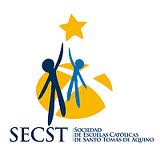 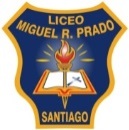 Evaluaciones cobertura y  coeficiente dos Dirección Académica3° a 6° BásicoCursoAsignaturaCobertura  FechaCoeficiente dos Fecha3° Bás.CienciasFuentes de luz natural y artificial Propiedades de la luzEl sonido y sus características.Propiedades del sonido.Componentes del sistema solarMovimiento de rotación y traslación.5/junioOrden de los planetasCaracterísticas planetas interiores y exterioresPlanetas rocosos y gaseososMovimientos de rotación y traslación –Efectos : día y noche, estaciones del añoComponentes del universo: satélites, asteroides, cometas , galaxias, estrellas19/junioInglésAnimalesAdjetivos: fast/ slow, fat/ thin / hot/ cold.Pregunta de información: What’s your favorite animal? It’s a …Preguntas personales y sobre prendas de vestir.Animales salvajes y domésticos.Partes del cuerpo de animales: tail, wings, legs, ears.Acciones: walk, run., jump, fly, swim, eat, like.ColoresPrendas de vestir: shoes, socks, hat, dress, pants, shirt, sweater, t-shirt and sneakers. Meses del año Acciones: -wear, have, like, put on.. Números 1-307/junioCONTENIDO	                              PÁG. BOOK-1VESTIMENTAS	                                         15ESTACIONES DEL AÑO	                           16ACCIONES	                                         18ALIMENTOS	                                         23PREFERENCIAS	                                         24ANIMALES SALVAJES Y ZOOLOGICO  30 Y 3121/junioLenguajeGénero narrativo: Leyenda, cómics  Genero lirico: PoemaTexto no literario: Carta instructivoLectura y análisis de textos literarios y no literarios  Sustantivos propios y comunes - Artículos definidos e indefinidos - Adjetivo calificativo – Mayúscula9/junioTipología textual y propósito de: leyenda, comics,carta, instructivo y fábulaMayúsculas, sustantivos, artículos, adjetivos calificativos, uso de la coma en enumeraciones, uso de la z, ( plurales de palabras terminadas en z)23/junioHistoria Localización geográfica, puntos cardinales, puntos de referencia y red cartográfica.Zonas Climáticas del mundo.Formación ciudadana.Deberes y responsabilidades en la vida cotidiana.El entorno geográfico de la Civilización Griega.Factores geográficos que influyeron en el desarrollo de la civilización griega de la Antigüedad.Polis, vida cotidiana y cultura de la Civilización Griega.12/junioLíneas imaginarias                                                  Zonas climáticasFormación ciudadana27/junioReligiónContenidos tratados hasta el 30 de mayo14/junioUnidad 1 : Jesús muere y resucitaUnidad 2: Santo Tomás de Aquino29/junioMatemáticaEje números-Conteo de números hasta el 1.000.-Secuencias temporales.-Lectura y escritura de números hasta el 1.000.-Representan números hasta el 1.000.-Orden de números hasta el 1.000.-Cálculo mental de números hasta el 1.000-Valor posicional u-d-C de números hasta el 1.000-Adición y sustracción de números hasta el 1.000.Eje medición-Unidades de tiempo (reloj análogo y digital).-Uso de Calendario.-Unidades de medición estandarizadas.Eje geometría-Calcular perímetro.-Unidades de masa estandarizadas.-Localización en un plano.-Relación de figuras 2D y figuras 3D.16/junio-Adiciones y sustracciones-Resolución de problemas-> < o =-Antecesor y sucesor-Lectura y escritura de números del 0 al 1000-Valor posicional C ,D,UGeometría: -Figuras 2D y 3D ; Características, cuadrícula3/julio